Nous l'adresserPar courrier, accompagné du règlementSociété Mycologique de Montgeron  -  Chez Monsieur Daniel Locqueneux 44, rue Danton  91330 YerresPar mail et règlement par virement (indiquer votre nom comme libellé)mycologiemontgeron@gmail.com  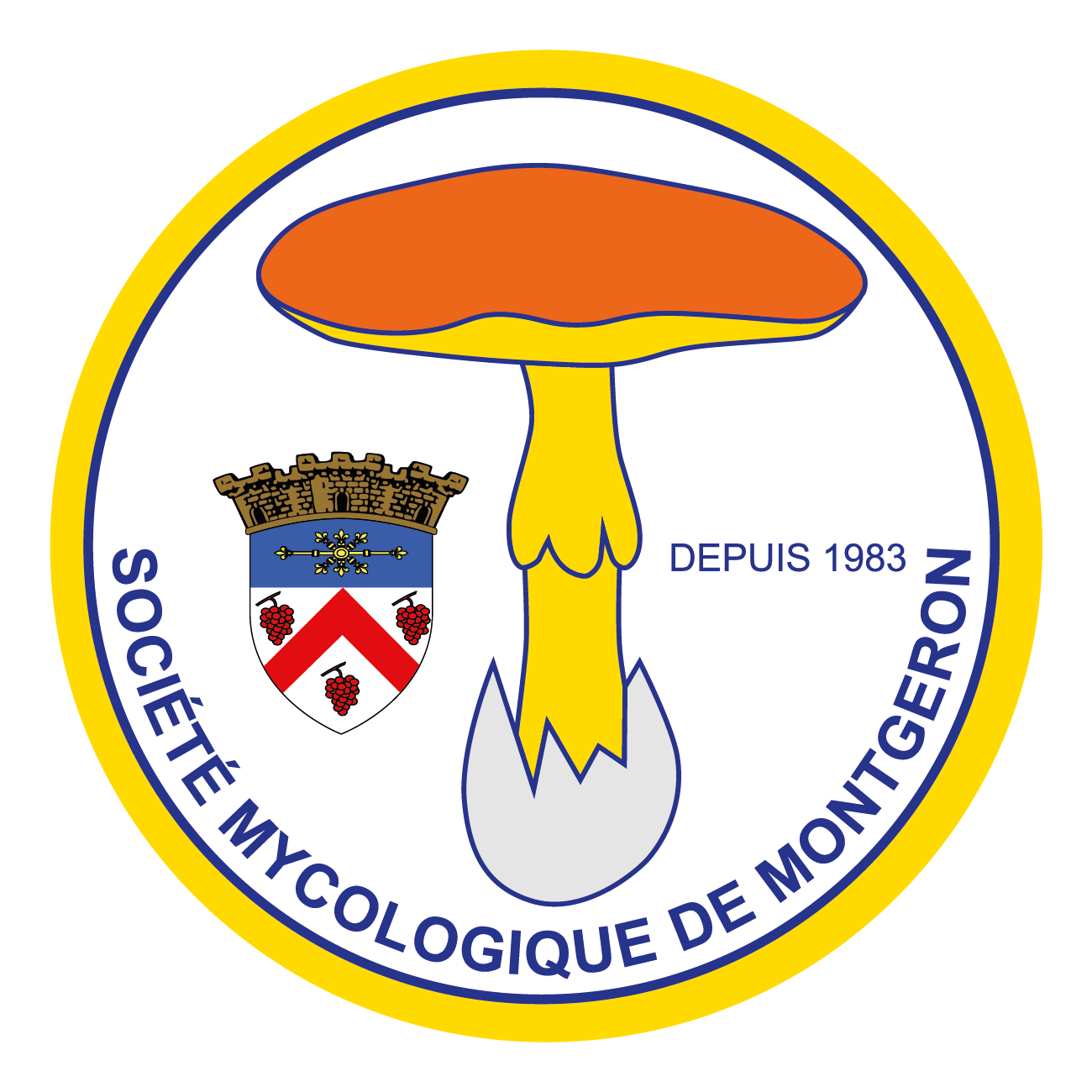 SOCIETE MYCOLOGIQUE DE MONTGERONBULLETIN D'ADHESION OU DE RENOUVELLEMENTCOTISATION 2024SOCIETE MYCOLOGIQUE DE MONTGERONBULLETIN D'ADHESION OU DE RENOUVELLEMENTCOTISATION 2024SOCIETE MYCOLOGIQUE DE MONTGERONBULLETIN D'ADHESION OU DE RENOUVELLEMENTCOTISATION 2024SOCIETE MYCOLOGIQUE DE MONTGERONBULLETIN D'ADHESION OU DE RENOUVELLEMENTCOTISATION 2024SOCIETE MYCOLOGIQUE DE MONTGERONBULLETIN D'ADHESION OU DE RENOUVELLEMENTCOTISATION 2024SOCIETE MYCOLOGIQUE DE MONTGERONBULLETIN D'ADHESION OU DE RENOUVELLEMENTCOTISATION 2024SOCIETE MYCOLOGIQUE DE MONTGERONBULLETIN D'ADHESION OU DE RENOUVELLEMENTCOTISATION 2024SOCIETE MYCOLOGIQUE DE MONTGERONBULLETIN D'ADHESION OU DE RENOUVELLEMENTCOTISATION 2024SOCIETE MYCOLOGIQUE DE MONTGERONBULLETIN D'ADHESION OU DE RENOUVELLEMENTCOTISATION 2024SOCIETE MYCOLOGIQUE DE MONTGERONBULLETIN D'ADHESION OU DE RENOUVELLEMENTCOTISATION 2024SOCIETE MYCOLOGIQUE DE MONTGERONBULLETIN D'ADHESION OU DE RENOUVELLEMENTCOTISATION 2024SOCIETE MYCOLOGIQUE DE MONTGERONBULLETIN D'ADHESION OU DE RENOUVELLEMENTCOTISATION 2024SOCIETE MYCOLOGIQUE DE MONTGERONBULLETIN D'ADHESION OU DE RENOUVELLEMENTCOTISATION 2024NOM - PRENOMNOM - PRENOMNOM - PRENOMNOM - PRENOMNOM - PRENOMNOM - PRENOMAdresse PostaleAdresse PostaleAdresse PostaleMailMailMailTéléphoneTéléphoneTéléphoneSouhaitez-vous être intégré au groupe WhatsApp de l’associationSouhaitez-vous être intégré au groupe WhatsApp de l’associationSouhaitez-vous être intégré au groupe WhatsApp de l’associationSouhaitez-vous être intégré au groupe WhatsApp de l’associationSouhaitez-vous être intégré au groupe WhatsApp de l’associationSouhaitez-vous être intégré au groupe WhatsApp de l’associationOuiNonTARIFTARIFTARIFIndividuelIndividuelIndividuel15.00 €CoupleCoupleCouple20.00 €MessageIBANBICFR76 1027 8060 9800 0314 3934 190CMCIFR2A